Picture d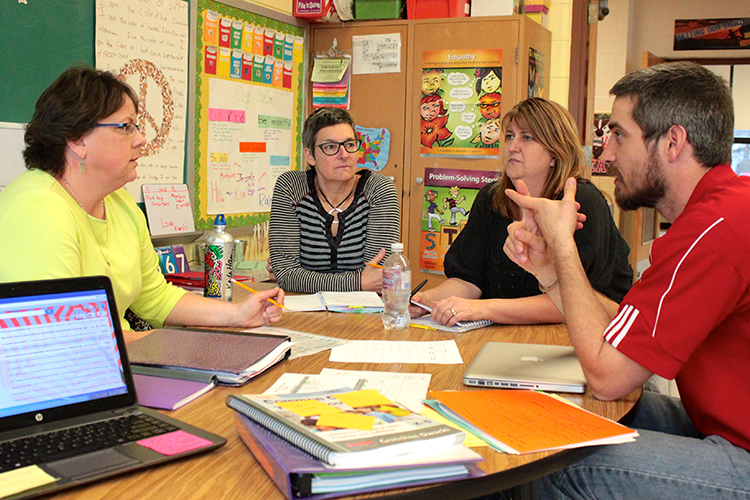 Image Source: Schenk teachers share strengths to ensure all students succeed. [Image]. (n.d). Communications page. Madison, WI school district. 
Retrieved from https://communications.madison.k12.wi.us/schenk-teacher-teams